Фотоотчёт МАДОУ детский сад № 154 «Неделя безопасности»в период с 18.03.2019 по 23.03.2019СрокиНазвание мероприятияФото18-19.03-20.03.2019Размещение памяток для детей и родителей "Правила поведения на водоёмах в весеннее межсезонье"; «Гололед и гололедица»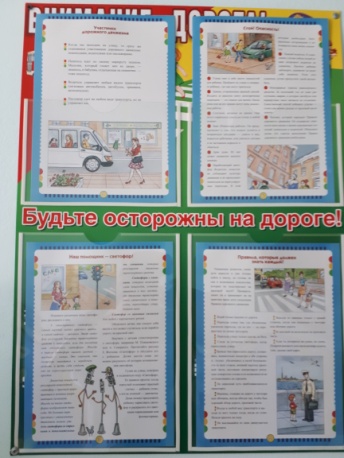 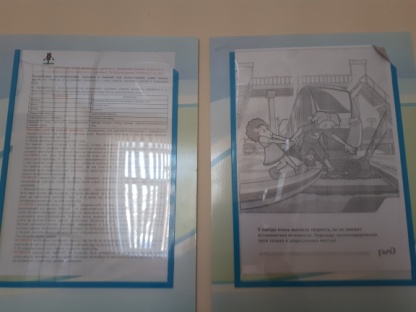 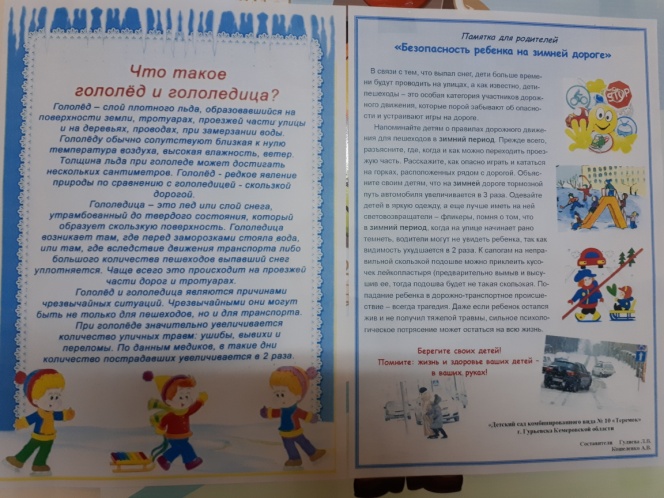 20.03-21.03. 3019Просмотр и обсуждение мультфильма «Смешарики. Азбука безопасности», «Уроки тётушки Совы»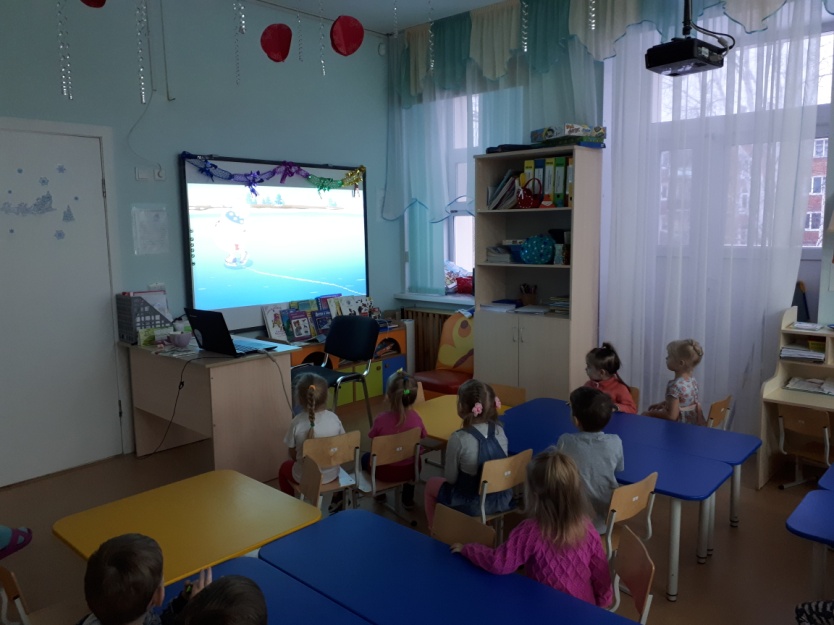 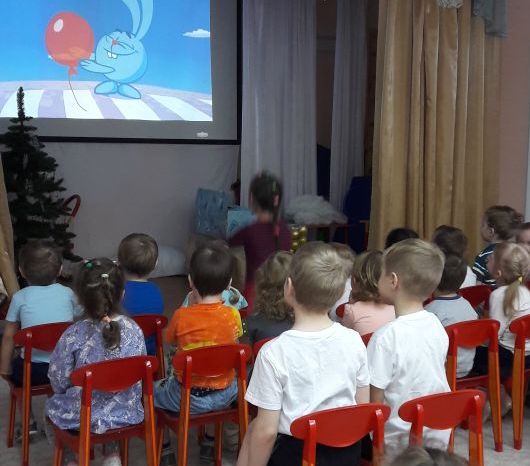 21.03. 2019Беседы тематические (рассматривание иллюстраций, раскрасок "Знаки", «Безопасность» и т.п.)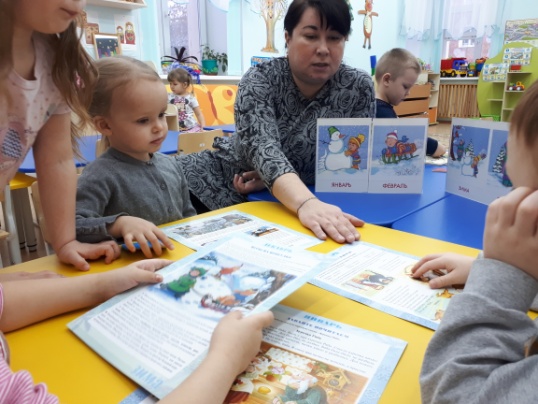 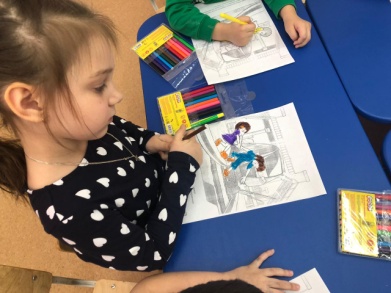 Беседа на тему «Безопасное поведение на дорогах и в транспорте»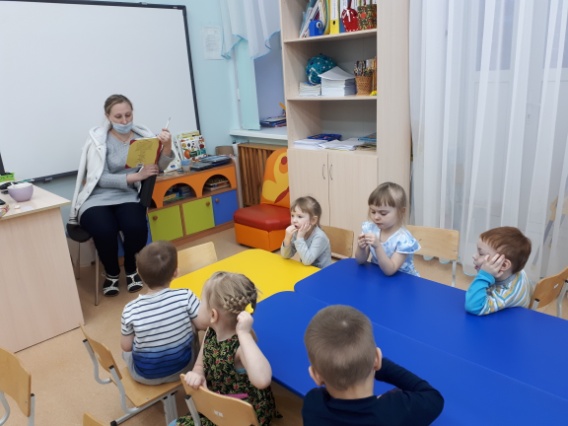 22.03. 2019 годаОбучающие игры "Я б в пожарники пошёл"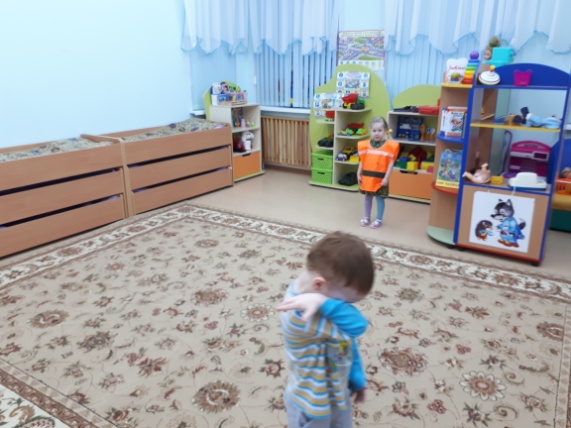 22.03.2019Тематические беседы «Гигиена и здоровое питание», «Бактериям скажем - НЕТ!» с презентацией.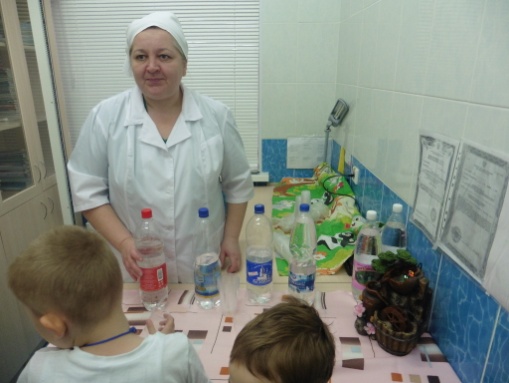 19.03.2019Лучшее мероприятие недели безопасностиДеловая игра для педагогов«Шаги безопасности» с приглашенным сотрудником ГИБДД, Константиновой А.А.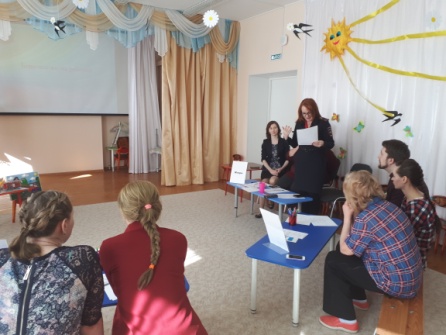 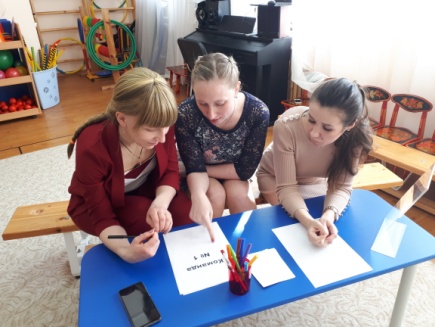 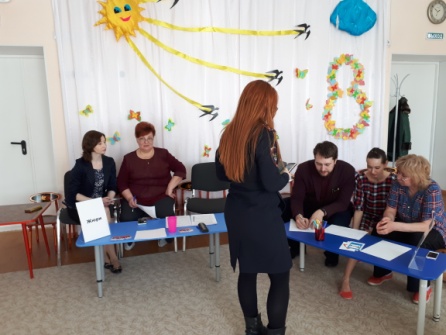 